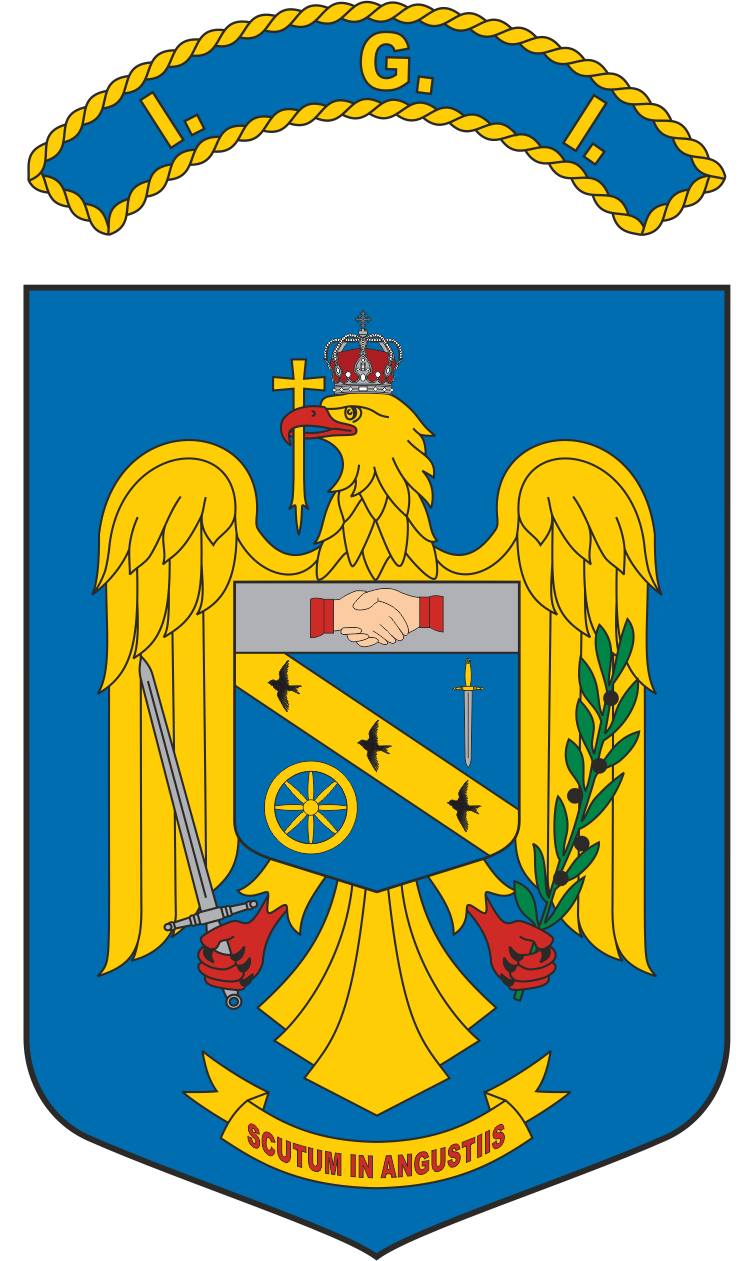 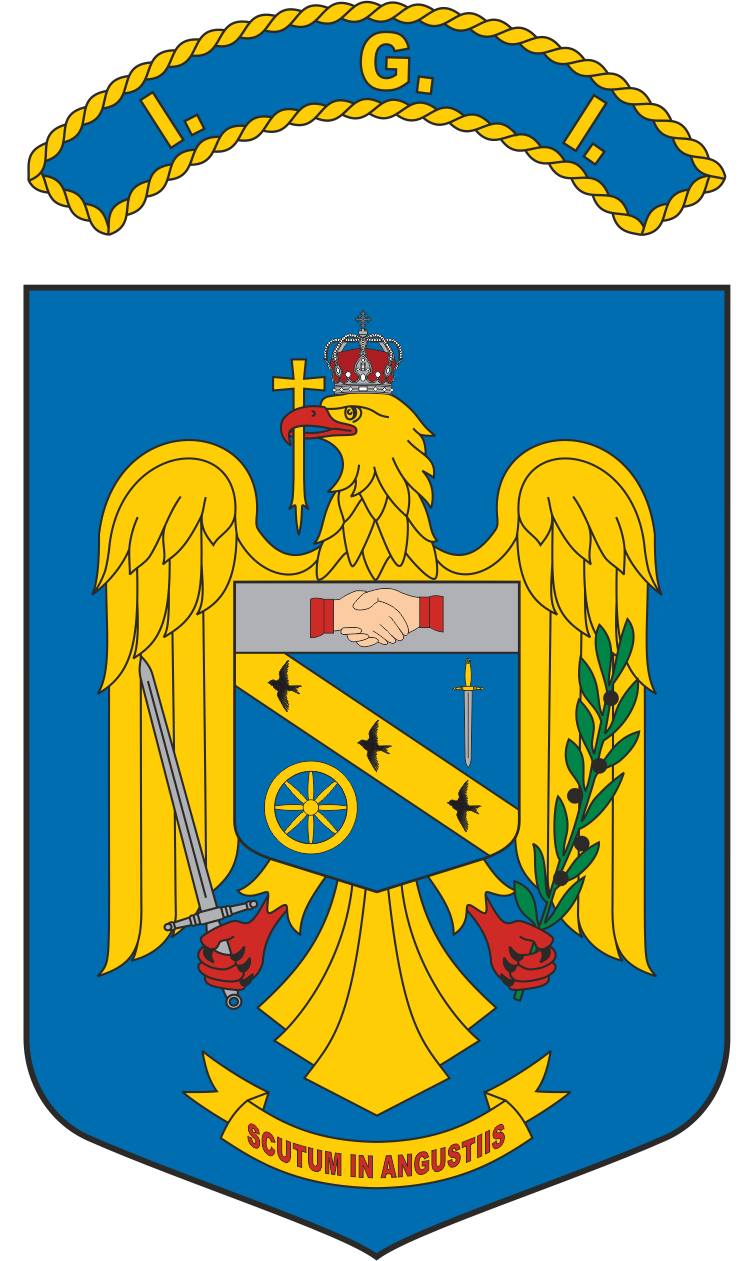 În atenţia candidaţilor înscrişi la concursul organizat de către Inspectoratul General în data de 10.09.2022, în vederea ocupării funcției vacante de ofițer specialist II din cadrul Centrului Regional de Proceduri și Cazare a Solicitanților de Azil Galați- Proceduri Administrative și Judiciare de Azil, prevăzută la poziția nr. 9 din Statul de Organizare al Centrului Regional de Proceduri și Cazare pentru Solicitanții de Azil Galați, prin încadrare directă	În urma analizei dosarelor candidaţilor înscrişi la concursul organizat în vederea ocupării unui post vacant de ofițer de poliție, prin încadrare directă, din cadrul Centrului Regional de Proceduri și Cazare a Solicitanților de Azil Galați- Proceduri Administrative și Judiciare de Azil, prevăzut la poziția nr. 9 din Statul de Organizare al Centrului Regional de Proceduri și Cazare pentru Solicitanții de Azil Galați, comisia de concurs a constatat încetarea procedurii de concurs pentru următorii candidați, astfel:Candidații sus-menționați care fac dovada electronică (prin redirecționare/forward e-mail) că au transmis inclusiv documentația la care se face referire în prezentul document (la rubrica motivul respingerii), în termenul de depunere a dosarului de recrutare, respectiv 11.07.2022, ora 08.00 - 15.07.2022, ora 15.00, sunt rugați să informeze structura de resurse umane, la numărul de telefon prevăzut la anunțul din concurs (021/410.75.13 interior 19037), până cel târziu la data de 06.09.2022, ora 12:00, pentru ca situația respectivă să fie reanalizată.Totodată, comisia de concurs a constatat faptul că procedura de concurs va continua pentru candidații care îndeplinesc, cumulativ, condițiile de participare la concurs și ale căror  dosare de recrutare au fost validate, după cum urmează:PREŞEDINTELE COMISIEI DE CONCURSMembrii comisiei de concurs/examen                                                                                                 Secretarul comisiei de concursNr. crt.Codul unic de identificare al candidatuluiMotivul respingerii28146Candidatul a depus dosarul de recrutare în afara termenului de înscriere; 28147Candidatul a depus dosarul de recrutare în afara termenului de înscriere;28148Candidatul a fost declarat INAPT din punct de vedere medical de către medicul de unitate;28151Candidatul  a depus la dosarul de recrutare declarația pe proprie răspundere din data de 11.07.2022 privind susținerea evaluării psihologice. Ca urmare a neprezentării la evaluarea psihologică, rezultă că nu este îndeplinită condiția legală de participare la concurs;28187Tabelul nominal al rudelor candidatului este completat necorespunzător în sensul că nu există acordul de prelucrare a datelor cu caracter personal  din partea rudelor candidatului; astfel nu este îndeplinită condiția privind acordul/consimțământul pentru prelucrarea datelor cu caracter personal potrivit Regulamentului UE nr. 679/2016 privind protecția persoanelor fizice în ceea ce privește prelucrarea datelor cu caracter personal și privind libera circulație a acestora;28188Candidatul a depus dosarul de recrutare în volum incomplet, în sensul că nu a depus copia carnetului de muncă/certificatului de stagiu de cotizare și/sau altor documente doveditoare care să ateste vechimea în muncă;  28189Candidatul  a depus la dosarul de recrutare declarația pe proprie răspundere din data de 11.07.2022 privind susținerea evaluării psihologice. Ca urmare a neprezentării la evaluarea psihologică, rezultă că nu este îndeplinită condiția legală de participare la concurs;28192Candidatul a depus dosarul de recrutare în volum incomplet, în sensul că nu a depus copia carnetului de muncă/certificatului de stagiu de cotizare și/sau altor documente doveditoare care să ateste vechimea în muncă pentru întreaga perioadă de activitate;28193Candidatul  a depus la dosarul de recrutare declarația pe proprie răspundere din data de 12.07.2022 privind susținerea evaluării psihologice. Ca urmare a neprezentării la evaluarea psihologică, rezultă că nu este îndeplinită condiția legală de participare la concurs;28237Candidatul  a depus la dosarul de recrutare declarația pe proprie răspundere din data de 13.07.2022 privind susținerea evaluării psihologice. Ca urmare a neprezentării la evaluarea psihologică, rezultă că nu este îndeplinită condiția legală de participare la concurs;28254Candidatul a depus dosarul de recrutare în volum incomplet, în sensul că nu a depus copia carnetului de muncă/certificatului de stagiu de cotizare și/sau altor documente doveditoare care să ateste vechimea în muncă pentru întreaga perioadă de activitate;                  28258Candidatul a depus dosarul de recrutare în volum incomplet, în sensul că nu a depus tabelul cu rudele candidatului;28259Candidatul  a depus la dosarul de recrutare declarația pe proprie răspundere din data de 14.07.2022 privind susținerea evaluării psihologice. Ca urmare a neprezentării la evaluarea psihologică, rezultă că nu este îndeplinită condiția legală de participare la concurs;28266Candidatul  a depus la dosarul de recrutare declarația pe proprie răspundere din data de 15.07.2022 privind susținerea evaluării psihologice. Ca urmare a neprezentării la evaluarea psihologică, rezultă că nu este îndeplinită condiția legală de participare la concurs;28289Candidatul  a depus la dosarul de recrutare declarația pe proprie răspundere din data de 15.07.2022 privind susținerea evaluării psihologice. Ca urmare a neprezentării la evaluarea psihologică, rezultă că nu este îndeplinită condiția legală de participare la concurs;28293Candidatul a depus dosarul de recrutare în volum incomplet, în sensul că nu a depus copia certificatului de căsătorie;Nr. crt.Codul unic de identificare al candidatuluiRezultat selecție28190ADMIS28238ADMIS28239ADMIS28241ADMIS28265ADMIS28287ADMIS28294ADMIS28439ADMIS28149ADMIS28150ADMIS28173ADMIS28174ADMIS28175ADMIS28176ADMIS28191ADMIS28194ADMIS28201ADMIS28207ADMIS28216ADMIS28235ADMIS28236ADMIS28240ADMIS28242ADMIS28243ADMIS28244ADMIS28245ADMIS28246ADMIS28252ADMIS28253ADMIS28255ADMIS28256ADMIS28257ADMIS28260ADMIS28261ADMIS28264ADMIS28285ADMIS28286ADMIS28288ADMIS28290ADMIS28291ADMIS28292ADMIS28436ADMIS